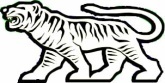 АДМИНИСТРАЦИЯ ГРИГОРЬЕВСКОГО СЕЛЬСКОГО ПОСЕЛЕНИЯ МИХАЙЛОВСКОГО МУНИЦИПАЛЬНОГО РАЙОНАПРИМОРСКОГО КРАЯПОСТАНОВЛЕНИЕ20  июля  2015 г.	     		        с. Григорьевка				                 №  93Об определении специальных мест для размещения печатных агитационных материалов на период подготовки и проведения  выборов депутатов муниципального комитета Григорьевского сельского поселения, главы Григорьевского сельского поселения, депутатов Думы Михайловского муниципального района в 2015 годуНа основании части 8 статьи 62 Избирательного  кодекса Приморского края, администрация Григорьевского сельского поселения ПОСТАНОВЛЯЕТ:  Определить на территории Григорьевского сельского поселения специальные места  для размещения печатных агитационных материалов на период подготовки и проведения  выборов депутатов муниципального комитета Григорьевского сельского поселения, главы Григорьевского сельского поселения, депутатов Думы Михайловского муниципального района в 2015 году (перечень специальных мест прилагается).Обнародовать настоящее постановление в местах, установленных Уставом Григорьевского сельского поселения.Настоящее  постановление  вступает в силу со дня его официального обнародования.Контроль за исполнением настоящего постановления оставляю за собой.Глава Григорьевского сельского поселения                                                           глава администрации поселения                                                                            А.С. ДреминПРИЛОЖЕНИЕ к постановлению администрации Григорьевского сельского поселенияот 20.07.2015г.  №91СПЕЦИАЛЬНЫЕ МЕСТА  для размещения печатных агитационных материалов на период подготовки и  проведения выборов депутатов муниципального комитета Григорьевского сельского поселения, главы Григорьевского сельского поселения, депутатов Думы Михайловского муниципального района в 2015 году Наименование организации (учреждения)Адрес организации (учреждения)Номер телефонаРуководитель организации (учреждения)КДЦ с. Абрамовкас. Абрамовка,ул. Пионерская, дом 6тел. нетРуководитель: Ефремова Наталья Петровна.КДЦ с. Григорьевкас. Григорьевка,ул. Калинина,дом 17тел. нетРуководитель:  Дрёмина Маргарита ВалентиновнаКДЦ с. Дубкис. Дубки,ул. 40-лет Победы,дом 1а8(42346) 5-91-31Руководитель:  Сурженко Нина Андреевна.КДЦ с. Новожатково,с. Новожатково,ул. Центральная,дом 2а8(42346) 4-26-25Руководитель: Мурзак Оксана Григорьевна.ИП «Сызмас О.А.»с. Некруглово,  ул. Школьная, дом 2.89084413961Предприниматель: Сызмас Олег Александрович.Магазин № 59  в с. Григорьевкас. Григорьевка,ул. Ленина, дом 158(42346) 4-11-87Предприниматель: Сызмас Олег Александрович.Магазин «Меркурий»с. Абрамовка,ул.Пионерская, дом 8нетПредприниматель: Сызмас Олег Александрович.РАЙПО с. Михайловкас. Михайловка, ул. Красноармейская, дом 23. 8(42346) 2-33-44Директор: Руссо Александр Алексеевич.Магазин «Продукты»в с. Абрамовкас.Абрамовка,ул. Пионерская, дом 6тел. нетДиректор: Руссо Александр Алексеевич. ИП «Плохотнюк С.В.» с. Абрамовка, ул. Луговая, дом 23.8(42346) 5-21-4789244353480Предприниматель: Плохотнюк Светлана Владимировна.Магазин в с. Абрамовкас. Абрамовка, ул. Октябрьская, дом 58.тел. нетПредприниматель: Плохотнюк Светлана Владимировна.ИП « Багдасарян Е.В.»с. Григорьевка, ул. Ленина, дом 2689510014210Предприниматель: Багдасарян Елена ВардановнаМагазин «Капелька»с. Григорьевка,ул. Ленина, дом 268(42346) 4-11-41Предприниматель: Багдасарян Елена ВардановнаИП «Рогачёва Е.В.»с. Новожатково, ул. Набережная, дом 1б8(42346) 4-26-4689241275123Предприниматель:  Рогачёва Елена Владимировна.Киоскс. Новожатково, ул. Набережная, дом 1бтел. нетПредприниматель:  Рогачёва Елена Владимировна.